Het drugsgebruik neemt steeds meer toe in NederlandIedereen heeft er wel eens van gehoord, drugs. Of je het nu zelf hebt meegemaakt, op televisie voorbij hebt zien komen of mensen om je heen er gebruik van maken. Het drugsgebruik neemt elk jaar toe in Nederland. Maar wat is de oorzaak van het drugsgebruik en wat zijn hiervan de gevolgen? Hoe merk je nou of iemand drugs gebruikt en wat kan je hier tegen doen?Drugs zijn middelen met stoffen daarin die je bewustzijn beïnvloeden. Je hebt softdrugs en harddrugs, softdrugs hebben een minder grote invloed op je lichaam dan harddrugs. Drugs geven je bijvoorbeeld meer energie, ze laten je ontspannen of ze veranderen je zintuiglijke waarneming. Maar wat is de oorzaak? Vaak is 1 van de oorzaken groepsdruk, als je vrienden drugs gebruiken wordt de verleiding om het zelf te proberen groter. Ook geen nee kunnen zeggen, speelt een grote rol in dit verhaal. Je bent dan sneller beïnvloedbaar en zo ga je aan drugs beginnen. Een ingrijpende gebeurtenis als bijvoorbeeld het verliezen van een dierbare kan leiden tot drugsgebruik. Door drugs krijg je een fijn gevoel in je hoofd en wordt het verdriet of gemis even weggestopt. Gezinsproblemen of een sociale achterstand zorgt er ook voor dat mensen eerder naar drugs grijpen.De gevolgen van drugs zijn groot. Drugs vergroot vaak de emotionele stemming waar de gebruiker zich in bevindt. Wanneer iemand dus angstig is, kan deze omslaan naar paniek, i.p.v. de angst verminderen. Verder kan het gebruik van drugs hart-en vaatziektes veroorzaken. Vrouwen die hun kind borstvoeding geven, kunnen de werkzame stoffen van de drugs via de melk doorgeven. Verder kan een overdosis genomen worden van bijna iedere drug. Dit kan een dodelijke afloop hebben. Op lange termijn zal een drugsgebruiker verslaafd raken aan een drug. Drugs zijn duur, vele drugsgebruikers eindigen dan ook op de straat of in het criminele circuit. Verder zijn er per drug verschillende gevolgen, bijvoorbeeld dat er door cannabis roken longschade kan ontstaan. Hoe kan je nu aan iemand zien dat diegene drugs gebruikt en wat kun je hiertegen doen? Er zijn verschillende kenmerken van mensen die drugs gebruiken. Je merkt bijvoorbeeld  een afwijkend gedrag, een gedrag wat niet bij de leeftijd past. Ze kunnen ook veel geld opmaken of plotseling andere (of wisselende) vrienden hebben. Ze zijn vaak ‘geestelijk’ afwezig en stil. Zo zijn er nog veel meer kenmerken om op te noemen. Als je merkt dat iemand in je omgeving zich anders gedraagt en je verdenkt diegene van drugsgebruik is het goed als je eerst kijkt wat je opvalt en of het wel echt zo anders is. Je kan een gesprek beginnen en vragen of er wat aan de hand is of dat je kan helpen. Als diegene deze hulp niet aan wilt nemen, maar je weet zeker dat er toch echt wat aan de hand is, kun je hulpinstanties inschakelen. Dit zal diegene verder helpen en hopelijk een nieuw begin geven. 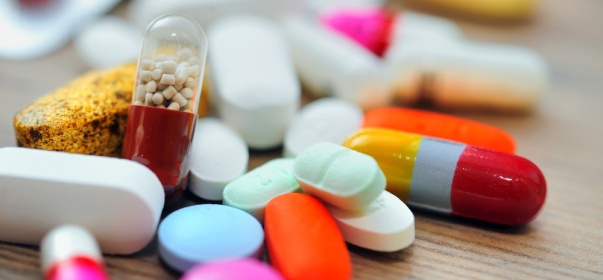 Soraya van den Bos, 4HA